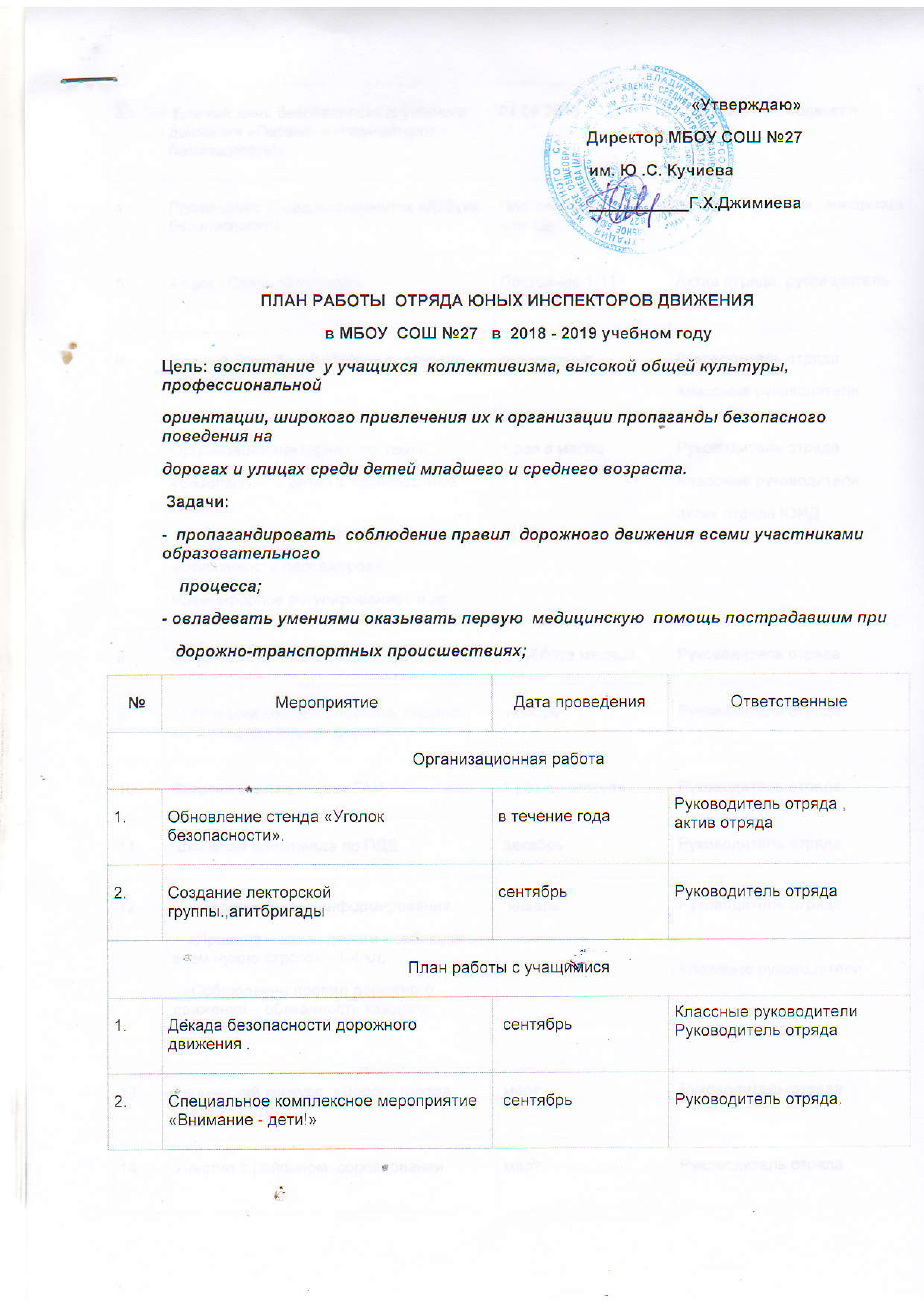 	«Утверждаю»                                                                                              Директор МБОУ СОШ №27	им. Ю .С. Кучиева 	___________Г.Х.Джимиева                      ПЛАН РАБОТЫ  ОТРЯДА ЮНЫХ ИНСПЕКТОРОВ ДВИЖЕНИЯ                                    в МБОУ  СОШ №27   в  2018 - 2019 учебном годуЦель: воспитание  у учащихся  коллективизма, высокой общей культуры, профессиональной ориентации, широкого привлечения их к организации пропаганды безопасного поведения на дорогах и улицах среди детей младшего и среднего возраста. Задачи:-  пропагандировать  соблюдение правил  дорожного движения всеми участниками образовательного     процесса;- овладевать умениями оказывать первую  медицинскую  помощь пострадавшим при    дорожно-транспортных происшествиях;Темы заседаний отряда ЮИД в 2018 - 2019 учебном году №МероприятиеДата проведенияОтветственныеОрганизационная работаОрганизационная работаОрганизационная работаОрганизационная работа1.Обновление стенда «Уголок безопасности».в течение годаРуководитель отряда ,актив отряда2.Создание лекторской группы.,агитбригадысентябрьРуководитель отрядаПлан работы с учащимисяПлан работы с учащимисяПлан работы с учащимисяПлан работы с учащимися1.Декада безопасности дорожного движения . сентябрьКлассные руководителиРуководитель отряда2.Специальное комплексное мероприятие «Внимание - дети!» сентябрьРуководитель отряда.3. Единый день безопасности дорожного движения «Первый и главный урок – безопасность!»04.09.2018Классные руководители4.Проведение бесед-пятиминуток «Азбука безопасности»Постоянно 1-11 классыРуководитель отряда , агитбригада5.Акция «Стань заметней!»Постоянно 1-11 классыАктив отряда, руководитель отряда6.Единый День безопасности дорожного движенияежемесячноРуководитель отряда.Классные руководители7.Организация лекториев  на темы:«Безопасность детей в транспортном мире» «Азбука дорожного движения»«Обязанности пассажиров»«Светофорное регулирование» и др.1 раз в месяцРуководитель отряда Классные руководителиактив отряда ЮИД8.Заседания актива отряда ЮИД3 суббота месяцаРуководитель отряда.9.Творческий конкурс рисунков, поделок «Соблюдаем законы дорог!» ноябрьРуководитель отряда10.Встреча с инспектором ГАИ1 раз в четвертьРуководитель отряда11.Школьная олимпиада по ПДДдекабрьРуководитель отряда12.Проведение часов информирования:-  «Правила – закон дороги - соблюдать всем нужно строго»   1-4 кл;- «Соблюдение правил дорожного движение – обязанность каждого пешехода» 5-8 кл. январьРуководитель отрядаКлассные руководители13.Творческий конкурс  «Дороги города глазами детей».  мартРуководитель отряда14.Участие в районном  соревновании отрядов юных инспекторов движения.мартРуководитель отряда15.Проведение бесед по классам по предупреждению дорожно-транспортного травматизма во время летних каникул.майРуководитель отряда№ п\пТема занятияФормы и содержание работы1ПДД в РСО-АланияОсобенности ПДД в разных странах, отличие от ПДД других стран2-3Дорога.  Дорожные знакиРазметка, элементы дороги. Предупреждающие знаки, запрещающие знаки, знаки приоритета, информационно – указательные дорожные знаки. Пешеходный переход4Правила дорожного движенияОбщие обязанности пешеходов и водителей, характерные нарушения ПДД, анализ ДТП5Организация дорожного движенияИзучение транспортных потоков. Общие вопросы порядка движения, остановки и стоянки транспортных средств. Перекрёсток, пешеходный переход, остановка, переезд6Сигналы регулировщикаИзучение и тренировка в подаче сигналов регулировщика. Наблюдение за работой регулировщика.Регулируемый и нерегулируемый перекрёстки.7ПДД для велосипедистов, водителей мотоциклов и мопедовПДД для велосипедистов – дорожные знаки, техническое состояние велосипеда. Разметка проезжей части дороги.  Причины ДТП. Меры ответственности пешеходов и водителей за нарушение ПДД. Выход на дорогу, на регулируемый перекрёсток.8ЮИД и пропаганда ПДДРоль отрядов ЮИД в предупреждении детского дорожного травматизма, обращения к взрослым о соблюдении правил на дорогах, совместные акции с ГИБДД, устная и печатная формы пропаганды, проведение мероприятий по БДД9Информационно – оформительское сопровождение безопасности дорожного движенияОформление школьного стенда, подготовка буклетов, памяток по БДД